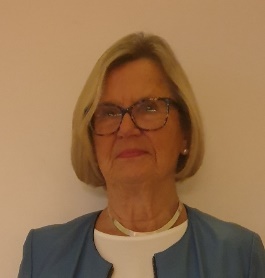 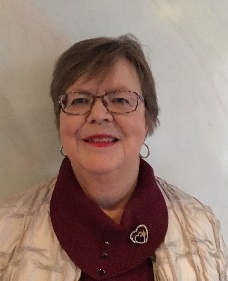 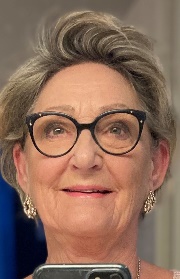         KERSTIN ANGELIN          LISBETH GABRIELSSON   GUN FURUNGER        PRESIDENT                        vice.PRESIDENT              PAST PRESIDENT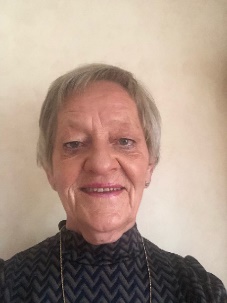 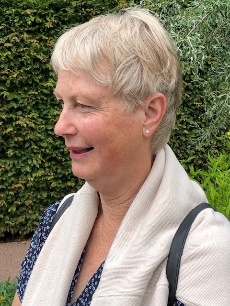 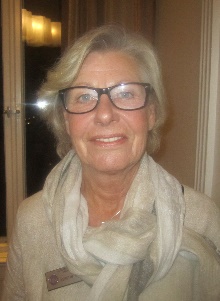      EVA ANGELMO                   MARGARETA MELIN   KERSTIN DAHLGREN WINBERG      SKATTMÄSTARE                  SEKRETERARE              KLUBBMÄSTARE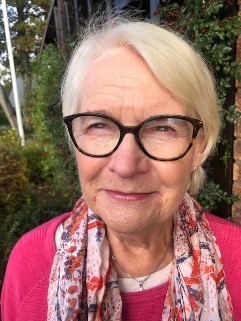 MARGARETA MANNERSTÅL ISO